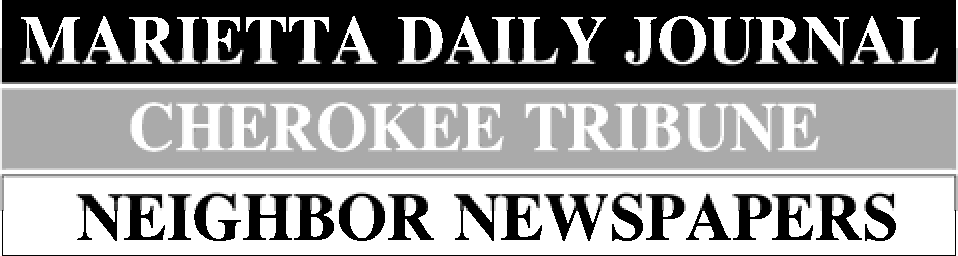 GEORGIA DEPARTMENT OF REVENUE RETAIL DISTILLED SPIRITS ADVERTISEMENTA Retail Distilled Spirits Advertisement is published pursuant to the publication requirements of the Georgia Dept of Revenue. This ad needs to publish only once. It is mandatory that this advertisement publish correctly, as the store can be penalized severely for failure to do so. Please make sure the information you provide is clearly printed in the spaces provided. The cost of publication is $10 per week. If you require a notarized affidavit of publication an additional $25.00 charge applies.NOTICE OF APPLICATION FOR ALCOHOL LICENSENotice is given that 	, (NAME OF BUSINESS) located at 		, (ADDRESS) through	, (NAME AND IF OWNER IS A CORPORATION, NAMES & TITLES OF ALL CORPORATE OFFICERS) □ has □ will (SELECT ONE) applied for a license to sell □ Beer □ Wine □ Liquor (SELECT BEVERAGES THAT WILL BE    SOLD) at retail. Refer to O.C.G.A. Section 3-4-27Please check for how many weeks ad needs to run □ 1 week □ 2 weeks Please provide the name and number of the individual placing the ad:Name 		Phone  	Please select one: □ $ charge/publication cost only	□ $charge/publication + affidavitMail affidavit to:  	Checks, Money Orders, or Credit Cards (AX-MC-VISA) are accepted. Please provide credit card info below.Mail payment to:	E-Mail to:            Cherokee Tribune	                  triblegals@mdjonline.com                             521 East Main Street                       *Credit Card portion    Canton, GA 30114	        must be filled inIf you have additional questions, please call the legal advertising department at 770-428-9411 ext 503.Name as it appears on credit card:  	 Billing Address:   	City:  	State:  	Zip:  	Charge Amount: $		Credit Card #:  	 Exp Date:	V-Code:		(AX: 4-digits above the cc# / MC and VISA: last 3-digits located on the signature line)